IKI Indigenous PhD Bursary application form 2022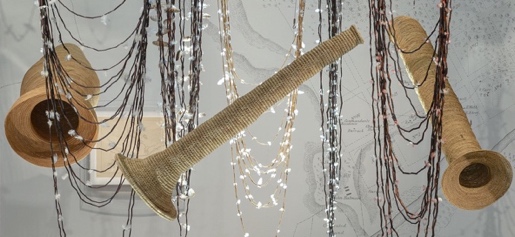 The Indigenous Knowledge Institute (IKI) invites applications for 2022 PhD Bursaries. Two bursaries are available each year.All applications should be submitted to IKI at Indigenous-knowledge@unimelb.edu.au. Please get in touch if you have any questions about the application. Successful applicants will be asked to participate in a news article promoting the PhD bursaries. EligibilityOnly domestic applicants may apply. Applicants must identify as Aboriginal and/or Torres Strait Islander.Applicants must have received a letter of offer to undertake a Doctor of Philosophy at the University of Melbourne in 2022. The research project must be related to Indigenous knowledge systems.Applicants must not already have received a PhD bursary from the Indigenous Knowledge Institute.Application FormPART A. Applicant DetailsA1. Given name:A2. Family name:A3. Email address:A4. Are you an Australian citizen or permanent resident? Yes, Australian citizen or permanent resident NoA5. Do you identify as Aboriginal and/or Torres Strait Islander? Yes, Aboriginal and/or Torres Strait Islander NoPART B. Project DetailsPlease include with your application:A copy of your PhD offer letter.A copy of your research proposal.B1. Name of your PhD supervisor(s):B2. Your PhD Faculty:B3. Please describe your relevant experience or qualifications (300 words maximum)B4. Please describe how your project incorporates Indigenous knowledge systems (300 words maximum)B5. The Indigenous Knowledge Institute is committed to collaboration with Indigenous knowledge holders that are guided by core principles to ensure ethical, respectful, and responsible relationships are developed and honoured. Please briefly describe how your research project addresses the principles in the IKI Charter for Research with Indigenous Knowledge Holders (300 words maximum)Value$5,000 per annum (up to a total of $15,000)Number of bursaries available in 2022TwoApplication timelineApplications open 11 February 2022Applications close 28 March 2022Funding outcomes week of 25 April 2022First payment made early MaySubsequent payments made in January each year